 IFLA- Standing Committee for Section on Education and Training (SET)  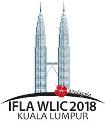          Agenda for SET SC-I and SC-II Meeting, IFLA WLIC 2018, Kuala Lumpur, MalaysiaItemAgendaRemarks1Welcome, Introduction, and ApologiesChairs2Adoption of agendaChairs3Confirmation of the Minutes of the second SC-II meeting held at WLIC, August 2017 in WroclawChairs4Matters arising from the Minutes, if any…Chairs5Report from the Chair, IFLA- SETChairs6Report from the Information Coordinator, IFLA-SEJoan Weeks7Report from SET Bulletin EditorSusmita Chakraborty8 Report of the Satellite Meeting(s) of SET-RSCAO at Calcutta UniversitySusmita Chakraborty9Other Reports:  IFLA Global Vision Discussion Review of IFLA’s Professional StructureChairs10Update on SET Open Session at WLIC IFLA 2018 at Kuala LumpurProgram Chair (Susmita Chakraborty) 11Update on SET BSLISE Session at WLIC IFLA 2018 at Kuala Lumpur. Report on BSLISE activities (last year)Clara M. Chu and Jaya Raju12LISEDC SIG update on preconference satellite Dr. Ian Stoodley \ Elham Sayyad-Abdi13Review of IFLA SET websiteJoan Weeks14Strategic Plan and Action Plan 2017-2018 Chairs15Update on IFLA/WLIC 2019 at Athens, GreeceSET Open Session at Athens during WLIC, if anyChairs and other members16Award Update16IFLA Membership Update17SET Future PublicationsSET Research ProposalsAll members18Other Business, if any 19Close of the MeetingChairs